2028 Central African Republic HolidaysCentral African Republic 2028 CalendarCentral African Republic 2028 CalendarCentral African Republic 2028 CalendarCentral African Republic 2028 CalendarCentral African Republic 2028 CalendarCentral African Republic 2028 CalendarCentral African Republic 2028 CalendarCentral African Republic 2028 CalendarCentral African Republic 2028 CalendarCentral African Republic 2028 CalendarCentral African Republic 2028 CalendarCentral African Republic 2028 CalendarCentral African Republic 2028 CalendarCentral African Republic 2028 CalendarCentral African Republic 2028 CalendarCentral African Republic 2028 CalendarCentral African Republic 2028 CalendarCentral African Republic 2028 CalendarCentral African Republic 2028 CalendarCentral African Republic 2028 CalendarCentral African Republic 2028 CalendarCentral African Republic 2028 CalendarCentral African Republic 2028 CalendarJanuaryJanuaryJanuaryJanuaryJanuaryJanuaryJanuaryFebruaryFebruaryFebruaryFebruaryFebruaryFebruaryFebruaryMarchMarchMarchMarchMarchMarchMarchMoTuWeThFrSaSuMoTuWeThFrSaSuMoTuWeThFrSaSu12123456123453456789789101112136789101112101112131415161415161718192013141516171819171819202122232122232425262720212223242526242526272829302829272829303131AprilAprilAprilAprilAprilAprilAprilMayMayMayMayMayMayMayJuneJuneJuneJuneJuneJuneJuneMoTuWeThFrSaSuMoTuWeThFrSaSuMoTuWeThFrSaSu12123456712343456789891011121314567891011101112131415161516171819202112131415161718171819202122232223242526272819202122232425242526272829302930312627282930JulyJulyJulyJulyJulyJulyJulyAugustAugustAugustAugustAugustAugustAugustSeptemberSeptemberSeptemberSeptemberSeptemberSeptemberSeptemberMoTuWeThFrSaSuMoTuWeThFrSaSuMoTuWeThFrSaSu1212345612334567897891011121345678910101112131415161415161718192011121314151617171819202122232122232425262718192021222324242526272829302829303125262728293031OctoberOctoberOctoberOctoberOctoberOctoberOctoberNovemberNovemberNovemberNovemberNovemberNovemberNovemberDecemberDecemberDecemberDecemberDecemberDecemberDecemberMoTuWeThFrSaSuMoTuWeThFrSaSuMoTuWeThFrSaSu1123451232345678678910111245678910910111213141513141516171819111213141516171617181920212220212223242526181920212223242324252627282927282930252627282930313031Jan 1	New Year’s DayFeb 26	End of Ramadan (Eid al-Fitr)Mar 29	Boganda DayApr 17	Easter MondayMay 1	Labour Day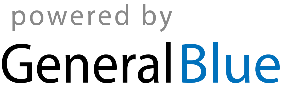 May 5	Feast of the Sacrifice (Eid al-Adha)May 25	Ascension DayJun 5	Whit MondayJun 30	General Prayer DayAug 13	Independence DayAug 15	AssumptionNov 1	All Saints’ DayDec 1	Republic DayDec 25	Christmas Day